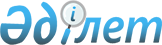 Об утверждении Правил распределения исполнительных документов посредством государственной автоматизированной информационной системы исполнительного производства между частными судебными исполнителямиПриказ Министра юстиции Республики Казахстан от 29 декабря 2015 года № 652. Зарегистрирован в Министерстве юстиции Республики Казахстан 12 января 2016 года № 12848.
      Сноска. Заголовок – в редакции приказа и.о. Министра юстиции РК от 30.06.2022 № 538 (вводится в действие по истечении десяти календарных дней после дня его первого официального опубликования).
      В соответствии с подпунктом 2) пункта 1 статьи 162 Закона Республики Казахстан "Об исполнительном производстве и статусе судебных исполнителей" ПРИКАЗЫВАЮ:
      1. Утвердить прилагаемые Правила распределения исполнительных документов посредством государственной автоматизированной информационной системы исполнительного производства между частными судебными исполнителями.
      Сноска. Пункт 1 – в редакции приказа и.о. Министра юстиции РК от 30.06.2022 № 538 (вводится в действие по истечении десяти календарных дней после дня его первого официального опубликования).


      2. Департаменту по исполнению судебных актов Министерства юстиции Республики Казахстан обеспечить:
      1) государственную регистрацию настоящего приказа и его официальное опубликование в периодических печатных изданиях и в информационно-правовой системе "Әділет";
      2) размещение настоящего приказа на официальном интернет-ресурсе Министерства юстиции Республики Казахстан.
      3. Контроль за исполнением настоящего приказа возложить на Ответственного секретаря Министерства юстиции Республики Казахстан Бекетаева М.Б.
      4. Настоящий приказ вводится в действие по истечении десяти календарных дней после дня его первого официального опубликования. Правила распределения исполнительных документов посредством государственной автоматизированной информационной системы исполнительного производства между частными судебными исполнителями
      Сноска. Правила – в редакции приказа и.о. Министра юстиции РК от 30.06.2022 № 538 (вводится в действие по истечении десяти календарных дней после дня его первого официального опубликования). 1.Общие положения
      1. Настоящие правила распределения исполнительных документов посредством государственной автоматизированной информационной системы исполнительного производства между частными судебными исполнителями разработаны в соответствии с подпунктом 2) пункта 1 статьи 162 Закона Республики Казахстан "Об исполнительном производстве и статусе судебных исполнителей" (далее - Закон) и определяют порядок распределения исполнительных документов посредством государственной автоматизированной информационной системы исполнительного производства между частными судебными исполнителями.
      Глава 2. Порядок распределения исполнительных документов
      2. Распределению между частными судебными исполнителями посредством государственной автоматизированной информационной системы исполнительного производства подлежат:
      1) исполнительные документы, поступившие в региональную палату частных судебных исполнителей (далее – региональная палата) на бумажном носителе или в форме электронного документа.
      2) исполнительные производства, находящиеся на исполнении у частных судебных исполнителей, действие лицензии которых приостановлено, прекращено или исключенных из членства Республиканской палаты частных судебных исполнителей (далее – Республиканская палата), отсутствующих длительное время (более одного месяца), поступившие по территориальности;
      3) исполнительные документы действующих частных судебных исполнителей при образовании, реорганизации или закрытии контор частных судебных исполнителей специализирующихся на исполнении отдельных категории исполнительных документов.
      Исполнительные документы распределяются региональной палатой посредством государственной автоматизированной информационной системы исполнительного производства (далее – АИСОИП).
      3. При распределении исполнительных документов между частными судебными исполнителями учитываются:
      1) место регистрации должника и конторы частного судебного исполнителя;
      2) ходатайство частного судебного исполнителя, специализирующего на взыскании алиментных платежей.
      Исполнительный документ подлежит распределению среди частных судебных исполнителей района, города соответствующего месту регистрации должника. При отсутствии в районе частного судебного исполнителя, исполнительный документ распределяется между частными судебными исполнителями, закрепленными за данным районом.
      Не допускается распределение исполнительных документов частным судебным исполнителям, не зарегистрированным или не закрепленным к району регистрации должника.
      Допускается приостановление распределения исполнительных документов частным судебным исполнителям, одновременно занимающим неоплачиваемую должность руководителя региональной палаты, его заместителя, а также иную неоплачиваемую должность в органах управления Республиканской палаты, на основании их соответствующего заявления.
      При наличии заявления взыскателя, исполнительный документ распределяется тому частному судебному исполнителю, который указан в заявлении и зарегистрирован или закреплен к району регистрации должника. В случае отсутствия такого заявления исполнительный документ подлежит распределению между частными судебными исполнителями.
      4. Распределение и передача исполнительных документов частным судебным исполнителям осуществляется региональной палатой в течение одного рабочего дня с момента наступления обстоятельств, послуживших основанием для их поступления в региональную палату, а в случаях, когда судебный акт подлежит немедленному исполнению, – распределение исполнительного документа осуществляется незамедлительно с момента его поступления.
      5. Контроль за равномерным распределением исполнительных документов между частными судебными исполнителями осуществляет Республиканская палата.
      6. Прием исполнительных документов, поступивших от региональной палаты на бумажном носителе, осуществляются нарочно частными судебными исполнителями в течении трех рабочих дней.
      В случае нахождения конторы частного судебного исполнителя за пределами городов республиканского значения, областных центров, исполнительный документ направляется заказным письмом, с соответствующей отметкой о получении.
      Вместе с исполнительным документом подлежат передаче приложенные к нему материалы. 
      7. Частный судебный исполнитель, получивший исполнительный документ, в течение трех рабочих дней уведомляет об этом взыскателя.
      Отчет о распределении исполнительных документов между частными судебными исполнителями формируется в АИСОИП.
      8. Частный судебный исполнитель, в случаях, приостановления или прекращения действия лицензии, или исключения из членства Республиканской палаты, временного замещения (трудовой или учебный отпуск, болезнь, командировка), в течение трех рабочих дней, передает материалы исполнительного производства другому частному судебному исполнителю и извещает об этом соответствующую региональную палату.
					© 2012. РГП на ПХВ «Институт законодательства и правовой информации Республики Казахстан» Министерства юстиции Республики Казахстан
				
Министр
Б. ИмашевУтверждены
приказом Министра юстиции
Республики Казахстан
от 29 декабря 2015 года № 652